ОСНОВНО  УЧИЛИЩЕ    „ЛЮБЕН  КАРАВЕЛОВ”–ГР.БУРГАСГр. Б у р г а с			                        0879565088  - директор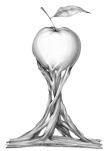  ул. Любен Каравелов „ № 69 	            0879565077– зам. -директорemail :  lkaravelov@abv.bg             	            0879565033– канцелария=====================================================З А П О В Е Д№  545/ 13.09.2019г.На основание чл.259, ал.1 от ЗПУО ,  чл.263 , ал.1 ,т.1 от ЗПУО  и Протокол  № 9/13.09.2019 г. УТВЪРЖДАВАМ   :Формите на обучение в ОУ“Любен Каравелов“ гр.Бургас за учебната 2019/2020 : дневна ,комбинирана  индивидуална .Ученикът не може да се обучава в две или повече форми на обучение едновременно.Промяната на формата на обучение е възможна при спазване изискванията на „Глава Шеста“  , „Форми на обучение“ от ПУДУ на ОУ“Любен Каравелов“ гр.Бургас . Контрол по организиране на обучението в различните форми на обучение ще осъществявам лично. Пепа МарчеваДиректор